Н А К А ЗВід 17.02.2020 № 43Про проведенняІ (районного) етапу  XІV міського турніру юних журналістів для учнів 9-11 класів закладів загальної середньої освіти На виконання основних заходів Комплексної програми розвитку освіти м. Харкова на 2018-2022 роки,  наказу Департаменту освіти Харківської міської ради від 17.02.2020 № 28 «Про проведення  XІV міського  турніру юних журналістів для учнів 9-11 класів закладів загальної середньої освіти» та з метою подальшого вдосконалення системи роботи з обдарованими учнями, підвищення інтересу учнів до поглибленого вивчення української мови, набуття ними досвіду роботи в засобах масової інформації НАКАЗУЮ:Затвердити:1.1.  Умови проведення І (районного) етапу XІV міського юних журналістів для учнів 9-11 класів закладів загальної середньої освіти  (далі — Турнір)  (додаток 1)1.2. Склад оргкомітету І (районного) етапу ХІV міського турніру юних журналістів (додаток 2).1.3.Склад журі І (районного) етапу Турніру (додаток 3).2.Оргкомітету І (районного) етапу  Турніру:2.1.Провести  І (районний) етап Турніру  згідно з умовами проведення міського турніру. 27.02.2020        2.2.Підвести підсумки І (районного) етапу Турніру.									27.02.20203.Методисту МЦ  Управління освіти Маліковій І.М.: 3.1.Довести інформацію щодо організації та проведення І (районного) етапу Турніру до керівників закладів загальної середньої освіти району.До 19.02.20203.2. Надати до Науково-методичного педагогічного центру Департаменту освіти Харківської міської ради інформацію про проведення І (районного) етапу Турніру та заявки на участь у XІV міському турнірі  юних журналістів.До 17.03.20204.Керівникам закладів загальної середньої освіти всіх типів і форм власності:4.1.Подати до оргкомітету І (районного) етапу Турніру необхідну документацію згідно з умовами  його проведення.До 20.02.20204.2.Забезпечити участь учнів 9-11-х класів у І (районному) етапі Турніру .  								27.02.20205. Директору  ХГ № 34 Несвітайло С.І. створити   умови   для проведення                       І (районного) етапу  Турніру.27.02.2020Завідувачу ЛКТО  Коротеєву Д.Р. розмістити наказ на сайті Управління освіти.До 19.02.2020Контроль за виконанням даного наказу залишаю за собою.Начальник Управління освіти	                                         О.С.НИЖНИКЗ наказом ознайомлені:	ПРОХОРЕНКО    О.В.                                                                                                                                  ЛАШИНА            Н.В.                                                                                                                                   КОРОТЕЄВ         Д.Р.Малікова І.М. (0661350769)Додаток 1                                                                                                                                                                                            до наказу Управління освіти                                                                                                                                 Основ'янського району                                                                                                                                                    від 17.02.2020 № 43УМОВИ ПРОВЕДЕННЯХІV міського турніру юних журналістів для учнів 9–11-х класів закладів загальної середньої освітиЗагальні положенняРайонний турнір юних журналістів для учнів 9-11-х класів закладів загальної середньої освіти (далі Турнір) – командні змагання школярів у здатності спільними зусиллями якісно, своєчасно й об'єктивно висвітлювати найважливіші події різного характеру, демонструвати навички використання професійних методів і прийомів сучасних засобів масової інформації, уміти вести публічні дискусії, аргументовано відстоювати свою точку зору на проблеми, пов'язані з життям школи, міста й України в цілому.Умови проведення Турніру відповідають Положенню про Всеукраїнські учнівські олімпіади, турніри, конкурси з навчальних предметів, конкурси-захисти науково-дослідницьких робіт зі спеціальних дисциплін та конкурси фахової майстерності, затвердженому наказом Міністерства освіти і науки, молоді та спорту України від 22.09.2011 № 1099, та Правил Всеукраїнського турніру юних журналістів.Базова дисципліна Турніру – українська мова.Робоча мова Турніру – українська. Оргкомітет та журіДля організації та проведення Турніру створюються оргкомітет і журі, склад яких затверджується наказом Управління освіти Харківської міської ради.До організаційного комітету Турніру входять представники Управління освіти Харківської міської ради, адміністрації закладу освіти, на базі якого проводиться турнір. Оргкомітет здійснює інформаційне забезпечення учасників Турніру. До роботи у складі журі запрошуються вчені, викладачі та студенти закладів вищої освіти, незалежні фахівці ЗМІ, методисти і вчителі закладів загальної середньої освіти м. Харкова. При проведенні раундів, у разі необхідності, до складу журі можуть залучатися керівники команд, але вони не можуть бути членами журі в тих групах, де змагаються їх команди. Розподіл членів журі під час проведення турнірних змагань здійснює голова журі.Учасники Турніру3.1. Представництво командУ І (районному) етапі Турніру беруть участь команди шкіл району. Кожна школа представляє одну команду. 3.2. Склад команд-учасниць Турніру.У Турнірі беруть участь команди, до складу яких входять 4-5 учнів  9-11-х класів закладів загальної середньої освіти. Кожна команда має офіційну назву. Заявлений персональний склад команди не може змінюватися під час проведення Турніру. Команду очолює капітан, який є офіційним представником команди на весь час проведення Турніру. Капітану надається право розподіляти обов’язки між членами команди під час проведення раунду.3.3. Керівник командиКожну команду під час проведення Турніру супроводжує один керівник, який відповідає за життя і здоров’я учнів, надає необхідну науково-методичну і морально-психологічну підтримку.Керівником команди призначається вчитель мови та літератури, який брав активну участь у підготовці учнів до Турніру. Керівник команди має право:бути членом журі Турніру, але в тих групах, де не бере участь його команда;висловлювати аргументовану оцінку виступу команди або її членів після виставлення оцінок членами журі.Керівник команди не має права:виконувати функції представника команди;допускати некоректні висловлювання на адресу учасників, членів оргкомітету і журі Турніру;порушувати регламент і правила проведення Турніру. Завдання ТурніруДля проведення районного Турніру використовуються завдання, запропоновані Організаційним комітетом Всеукраїнського турніру юних журналістів. Команди-учасниці Турніру мають право подати до оргкомітету творчі роботи щодо представлення команди (візитки).Порядок проведення ТурніруТурнір проводиться в два етапи:І (районний) етап – 27 лютого 2020 року;ІІ (міський) етап – 22 березня 2020 року на базі Харківської гімназії № 12 Харківської міської ради Харківської області.Районний етап Турніру проводиться в один день, у два тури, в яких беруть участь всі команди-учасниці Турніру. Раунди проводяться в групах по 3-4 команди, в залежності від жеребкування. Схему раундів вибирає оргкомітет в залежності від кількості команд-учасниць. Порядок проведення раундуПеред початком змагань представляються команди, які беруть участь у відповідному раунді, та проводиться жеребкування для визначення ролі команд у кожній дії. Раунд проводиться в 3 (або 4) дії, в залежності від кількості команд-учасниць. У кожній дії, за результатами жеребкування, команда виступає в одній із трьох ролей: Доповідач, Опонент, Рецензент. Якщо грають чотири команди, то одна з них виступає у ролі Спостерігача.У подальших діях раунду команди обмінюються ролями за схемами:Під час змагань гравці не мають права спілкуватися або консультуватися ні з ким, крім членів журі. Кожен член команди під час одного раунду має право виступати в якості Доповідача, Опонента, Рецензента не більше одного разу.Регламент проведення дії раунду (40 хвилин):1. Опонент викликає Доповідача на завдання – 1 хвилина.2. Доповідач приймає чи відхиляє виклик – 1 хвилина.3. Підготовка до доповіді – 2 хвилини.4. Доповідь – 7 хвилин.5. Запитання Опонента до Доповідача і відповіді Доповідача – 2 хвилини.6. Підготовка до опонування – 2 хвилини.7. Опонування – 5 хвилин.8. Запитання Рецензента до Доповідача і до Опонента, відповіді Доповідача й Опонента – 3 хвилина.9. Підготовка до рецензування – 2 хвилини.10. Рецензування відповідей Доповідача й Опонента – 3 хвилини.11. Загальна полеміка та заключне слово Рецензента, Опонента і Доповідача – 5 хвилин.12. Запитання членів журі – 2 хвилини.13. Виставлення оцінок журі – 2 хвилини.14. Слово журі – до 3 хвилин.Правила виступу команд протягом раундуДоповідач (один або два члени команди на рівних правах) викладає суть  виконаного завдання, акцентуючи увагу на основних ідеях і висновках. Доповідь бажано ілюструвати фонограмами, відеофрагментами, заздалегідь зробленими плакатами чи таблицями, слайдами презентацій. Доповідач має право не відповідати на запитання, на які вже була дана відповідь, якщо запитання некоректні або виходять за рамки дискусії з даного завдання.Опонент (один або два члени команди) висловлює критичні зауваження до доповіді, вказує на її позитивні сторони, виявляє недоліки та помилки у висвітленні заданої проблеми. Опонент не має права висвітлювати своє рішення завдання, але може вказати на недоліки у відповіді, спираючись на матеріал, який він використовував у вирішенні цієї задачі. Опонент повинен формулювати свої запитання у ввічливій, коректній формі, повторювати й уточнювати свої запитання на прохання Доповідача та журі.Під час полеміки обговорюється спосіб вирішення завдання Доповідачем.Рецензент (один член команди) дає коротку оцінку виступам Доповідача й Опонента.Спостерігач бере участь у загальній полеміці. Питання, які ставить інша сторона, повинні бути уточнюючими і стосуватися тільки доповіді, яка була заслухана. Запитання може ставити будь-який член відповідної команди. Відповідає на запитання Доповідач або член його команди (з дозволу ведучого).Уточнюючі запитання і відповіді на них, а також участь у полеміці виступами не вважаються.Опонент може викликати Доповідача на будь-яке завдання, крім того, яке:- виключене Оргкомітетом;- доповідалося Доповідачем раніше;- опонувалося Опонентом раніше;- оголошене Доповідачем як «вічна відмова».Протягом раунду Доповідач може двічі відхиляти виклик без штрафних санкцій. Кожна наступна відмова зменшує коефіцієнт Доповідача на 0,2. Кожна команда має право одне із завдань оголосити як «вічну відмову».Оцінка виступів командПісля кожної дії журі виставляє командам оцінки з урахуванням усіх виступів членів команди: доповідь, опонування, рецензування, запитання та відповіді, участь у полеміці. Далі оцінки переводяться в бали з відповідним коефіцієнтами для Доповідача, Опонента, Рецензента за такою схемою:Коефіцієнти:Якщо в журі 5 або 6 чоловік, то при підрахуванні балів відкидається одна нижча оцінка, якщо в журі більше 6 чоловік, то відкидається одна вища і одна нижча оцінки.Оцінка результатів участі учнів – членів команд у І та ІІ турі проводиться за однаковою процедурою.За підсумками кожного раунду визначається рейтинг команд, що враховує кількість отриманих командою балів та місце, яке посіла команда у даному раунді. Рейтинг команди (Rj), що посіла місце j, визначається за таблицею порівняння місця j, суми балів SPj і різниці між SP лідера і SPj команди:SP – сума балів, яка дорівнює сумі арифметично усереднених залікових балів, помножених на відповідний коефіцієнт, округлений до 1.SPj – сума балів команди, яка зайняла місце j в даному раунді.Це правило визначення R використовується в усіх раундах.Для підведення підсумків Турніру визначаються:TSP – загальна сума балів, яка дорівнює сумі SPj,TR – загальний рейтинг – сума рейтингів команди в усіх раундах.Члени журі, які виставили найменші та найвищі оцінки, повинні їх прокоментувати.Переможці ТурніруПереможці Турніру визначаються за загальним рейтингом TR. При однаковому загальному рейтингу для визначення місця команди в Турнірі враховується загальна сума балів TSP.Переможцями в загальному заліку Турніру вважаються команди, які отримали найбільший загальний рейтинг. Кількість команд-переможців не може перевищувати 50 % від загальної кількості команд. Переможцями Турніру можуть бути команди, які набрали не менш 50 % від максимальної кількості балів.Дипломом І ступеня нагороджується одна команда, яка отримала максимальний рейтинг і має найбільшу кількість балів. Розподіл дипломів II та III ступеня вирішує журі спільно з оргкомітетом.Переможці в особистій першості визначаються за індивідуальним рейтингом, який враховує максимальні оцінки (5+; 5; 5-), що отримані учасниками Турніру під час виступів. Для визначення індивідуального рейтингу оцінки переводяться у бали (3, 2, 1 відповідно) та сумуються.Розподіл дипломів І, II і III ступенів в особистій першості здійснюється членами журі спільно з оргкомітетом.За згодою журі оргкомітет Турніру має право встановлювати додаткові заохочувальні призи за перемогу в номінаціях. Нагородження переможцівУсі команди-переможці нагороджуються дипломами І, ІІ і ІІІ ступенів Управління освіти Харківської міської ради. Нагородження переможців Турніру відбувається в день проведення в актовій залі Харківської гімназії № 34 Харківської міської ради Харківської області.Для участі у міському турнірі юних журналістів направляється команда-переможець або збірна команда, до складу якої входять переможці Турніру в особистій першості.Начальник Управління освіти                                   О.С. НИЖНИКМалікова І.М. Додаток 2                                                                                                                                                                                            до наказу Управління освіти                                                                                                                                 Основ'янського району                                                                                                                                                    від 17.02.2020 № 43СКЛАДоргкомітету районного турніру юних істориків                                                                      для учнів 9 – 11 –х класів закладів загальної середньої освітиГолова комітету: Нижник Олександр Степанович – начальник Управління освітиЗаступник голови: Прохоренко Ольга Володимирівна – заступник начальника Управління освітиЧлени оргкомітету: Надточій Олена Іванівна – завідувачка районним методичним центром Управління освіти                                     Малікова Інна Миколаївна - методист районного методичного центру Управління освіти                                     Сільченко Анастасія Андріївна – методист районного методичного центру Управління освіти	     Поллак Маргарита Анатоліївна – методист районного методичного центру Управління освітиНачальник Управління освіти 					О.С.НИЖНИКМалікова І.М. Додаток 3                                                                                                                                                                                           до наказу Управління освіти                                                                                                                                 Основ'янського району                                                                                                                                                    від 17.02.2020 № 43СКЛАДжурі районного турніру юних правознавців                                                                      для учнів 9 – 11 –х класів закладів загальної середньої освітиГолова журі:          Надточій Олена Іванівна – завідувачка районним методичним центром Управління освітиЗаступник голови: Малікова Інна Миколаївна - методист районного методичного центру Управління освітиЧлени журі:           Карліна Лідія                               Вчитель російської мови та літератури ХЗОШ     І – ІІІ ступенів   Олексіївна                                    № 35;                                                                                                      Романьков Володимир	Вчитель російської мови та літератури ХЗОШ     І – ІІІ ступенів  Олексійович	№ 10;  Гнатенко Тетяна	Вчитель російської мови та літератури ХГ   № 12;  Олексіївна	  Бакшеєва Оксана 	                      Вчитель російської мови та літератури ХЗОШ     І – ІІІ ступенів  Андріївна                                      № 120        Начальник Управління освіти	О.С.НИЖНИКМалікова (  0967168460;   0661350769)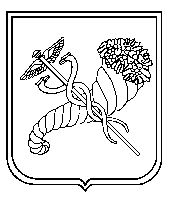 Головний спеціаліст Управління освіти-уповноважена особа з питань запобігання та виявлення корупціїО.М.СТЕЦКОТрьохкомандний раунд Трьохкомандний раунд Трьохкомандний раунд Трьохкомандний раунд Чотирьохкомандний раундЧотирьохкомандний раундЧотирьохкомандний раундЧотирьохкомандний раундЧотирьохкомандний раундКомандаДіяДіяДіяКомандаДіяДіяДіяДіяКомандаІІІІІІКомандаІІІІІІІV1ДРО1ДСРО2ОДР2ОДСР3РОД3РОДС4СРОДоцінка5+55-4+44-3+33-бали535047434037333027ДоповідачОпонентРецензентКоефіцієнт3,0 або менше2,0 1,0Місце команди в раундіМісце команди в раундіМісце команди в раундіМісце команди в раундіМісце команди в раунді1223,43,4SP1- SPj ≤ 6SP1- SPj > 6SP2- SPj ≤ 6SP2- SPj > 6SPj ≥ 29055443290 > SPj ≥ 24044332240 > SPj ≥ 19033221190 > SPj22110Мартовицька Алла ІванівнаВчитель української мови та літератури ХЗОШ     І – ІІІ ступенів № 53;Черкашина  Ірина ОлександрівнаВчитель української мови та літератури ХЗОШ     І – ІІІ ступенів № 53;Стьопкіна  Людмила Дмитрівна Вчитель української мови та літератури ХГ № 12;Шишкова Ольга  МиколаївнаАстаніна Аліна Володимирівна                Таратата Лариса      Олександрівна Ковалевська Лариса Володимирівна Проценко Ольга ІванівнаВчитель української мови та літератури ХГ № 12;Вчитель української мови та літератури ХЗОШ     І – ІІІ ступенів № 120;Вчитель української мови та літератури ХЗОШ     І – ІІІ ступенів № 35;Вчитель української мови та літератури ХЗОШ     І – ІІІ ступенів № 35;Вчитель української мови та літератури ХСШ І – ІІІ ступенів № 66;Шухурова Алла ІванівнаКобзар Тетяна ЄвгенівнаАзарова Тетяна СтепанівнаВчитель української мови та літератури ХЗОШ     І – ІІІ ступенів № 48;Вчитель української мови та літератури ХЗОШ     І – ІІІ ступенів № 41;Вчитель російської мови та літератури ХГ  № 34;